Accelerated Master of Science in Climate Science and SolutionsSchool of Earth and SustainabilityAccelerated Program: BS (Environmental Sciences, Biology emphasis) – MS (Climate Science & Solutions)OverviewNote: This plan includes 12 units that are used to complete both the undergraduate and the graduate requirements: 6 at the graduate level and 6 at the undergraduate level. Students must receive a grade of “B” or higher in this coursework used towards both degrees.Undergraduate requirements for students in the accelerated programTake the following 87-88 units and maintain a minimum GPA of 3.5:Core requirements (47 units):CHM 151, CHM 151L, CHM 152, and CHM 152L (9 units)ENV 115, ENV 120, ENV 171, ENV 181, ENV 226, ENV 226L, and ENV 360 (19 units)ENV 385W which meets the junior-level writing requirement (4 units)ENV 408 or ENV 485 (3 units)ENV 490C which meets the senior capstone requirement (3 units)POS 659 and (STA 270 or STA 275) (6 units)ENV 675 - Fall Rotation 1: Adaptation (3 units)Emphasis requirements (40-41 units):BIO 181, BIO 181L, BIO 182, BIO 182L, BIO 205, and BIO 205L (12 units)(CHM 230 or CHM 235) and CHM 360 (6-7 units)ENV 440 and ENV 440L (4 units)MAT 136 (4 units)Biology Emphasis electives - select 14 additional ENV, BIO, CHM, FOR, or GLG units (excluding BIO 100, BIO 100L, BIO 226, BIO 226L, CHM 130, ENV 101, ENV 101L, GLG 100, GLG 100L, and any recitation ("R") courses). At least 7 units must be at the 300-level or above. (14 units)Graduate requirements for students in the accelerated programTake the following 36 units while remaining in good academic standing:Core courses (27 units):ENV 591 (3 units)ENV 595 (3 units)ENV 675 (3 units) – Fall Rotation 1: AdaptationENV 675 (3 units) – Spring Rotation: EnergyENV 675 (3 units) – Fall Rotation 2: MitigationECO 526 (3 units)ENV 408 or ENV 485 (3 units)ENV 490C (3 units)POS 659 (3 units)CSS graduate-level elective course: 3 units from the following CSS Elective list in consultation with graduate advisor*:BIO 578, CENE 502, CENE 503, CENE 540, CENE 562, CENE 568, EES 580, EES 680, ENV 530, ENV 550, ENV 555, ENV 571, ENV 596, ENV 650, FOR 500, FOR 504, FOR 563, FOR 565, FOR 580, FOR 582, FOR 633, GLG 575, GLG 670, ME 535, POS 659, STA 570, or STA 571.*Other relevant courses may satisfy this requirement with approval from CSS Program Director.Other: the following 6 units:EES 687 (1 unit) – Seminar rotation 1EES 687 (1 unit) – Seminar rotation 2EES 687 (1 unit) – Seminar rotation 3EES 608 (3 units) – Fieldwork Experience Suggested Progression Plan^ Denotes undergraduate course applied towards the undergraduate degree% Denotes a course that applies towards both degrees* Denotes graduate course applied towards the graduate degree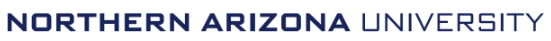 Fall Year 1 (Term 1: 17 units)Spring Year 1 (Term 2: 14 units)^ ENV 115 (3 units)^ ENV 171 (4 units)^ ENV 181 (3 units)^ MAT 136 (4 units)^ ENV 120 (1 unit)^ STA 270 or STA 275 (3 units)^ Foundation English (4 units)^ Liberal Studies and/or Diversity (3 units)^ General Elective Course (3 units)^ General Elective Course (3 units)Fall Year 2 (Term 3: 16 units)Spring Year 2 (Term 4: 17 units)^ BIO 181 (3 units)^ CHM 152 (3 units)^ BIO 181L (1 unit)^ CHM 152L (1 unit)^ CHM 151 (4 units)^ BIO 182 (3 units)^ CHM 151L (1 unit)^ BIO 182L (1 unit)^ ENV 226 (3 units)^ Liberal Studies and/or Diversity (3 units)^ ENV 226L (1 unit)^ Liberal Studies and/or Diversity (3 units)^ Liberal Studies and/or Diversity (3 units)^ General Elective Course (3 units)Discuss internship or research options with your advisorFall Year 3 (Term 5: 14 units)Spring Year 3 (Term 6: 16 units)^ ENV 360 (4 units)^ ENV 385W (4 units)^ BIO 205 (3 units)^ CHM 360 (3 units)^ BIO 205L (1 unit)^ Biology Emphasis Elective (3 units)^ CHM 230 or CHM 235 (3 units)% ENV 408 or ENV 485 (3 units)^ Biology Emphasis Elective (3 units)% POS 659 (3 units)Fall Year 4 (Term 7: 14 units)Spring Year 4 (Term 8: 16 units - graduate with the BS)^ ENV 440 (3 units)% ENV 490C (3 units)^ ENV 440L (1 unit)^ Biology Emphasis Elective (3 units)^ Biology Emphasis Elective (3 units)^ Liberal Studies and/or Diversity (3 units)^ Biology Emphasis Elective (3 units)^ General Elective Course (3 units)% ENV 675 (3 units) Fall Rotation 1: Adaptation^ General Elective Course (3 units)* EES 687 (1 unit) - Seminar Rotation 1* EES 687 (1 unit) - Seminar Rotation 2Summer Between Years 4-5 (Term 8.5: 3 units)* EES 608 (3 units) Summer InternshipFall Year 5 (Term 9: 10 units)Spring Year 5 (Term 10: 9 units - graduate with the MS)* ENV 591 (3 units)* ECO 526 (3 units)* ENV 595 (3 units)* ENV 675 (3 units) - Spring Rotation: Energy* ENV 675 (3 units) - Fall Rotation 2: Mitigation* CSS Graduate Elective (3 units)* EES 687 (1 unit) - Seminar Rotation 3